De Kangoeroe Klup van korfbalvereniging JES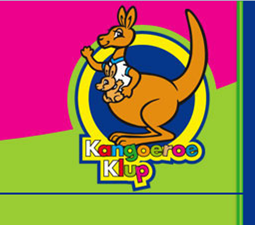 Wij nodigen kinderen tussen 4 en 6 jaar uit omspelenderwijs kennis te maken met korfbal.Heb je interesse? Kom dan gerust eens meetrainen op dinsdag van 18.00 uur tot 19.00 uur bij korfbalvereniging JES, Voskuilenweg 2a, Venhorst.  Deze trainingen zijn gratis en vrijblijvend! Neem gerust een vriendinnetje mee!www.korfbalclub-jes.nlVoor meer informatie en aanmelden voor deze trainingen kun je contact opnemen met Agnes Vogels 06-20383752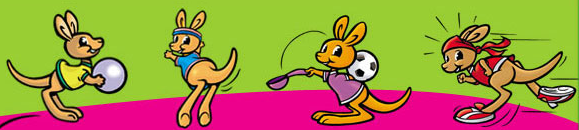 